День открытых дверей УГНТУ20 апреля 2024 г., начало в 11:00, ул. Первомайская д. 14, 8 корпус «Дворец молодёжи УГНТУ»Программа мероприятия:11:00 – 12:00 Сбор участников, выставка факультетов, раздача информационных материалов.12:00 – 13:00 Общая часть в актовом зале корпуса № 8:- презентация УГНТУ;- презентация Правил приема УГНТУ в 2024 году;- ответы на вопросы.13:00 – 15:00 Экскурсии по факультетам, мастер-классы, квест-игры и т.д.При возникновении вопросов:Call-центр Приемной комиссии УГНТУ: 8 (800) 55-14-528e-mail: pkugntu@mail.ru Telegram-канал «Абитуриенты УГНТУ»: @pkrusoil Группа Вконтакте «Абитуриенты УГНТУ»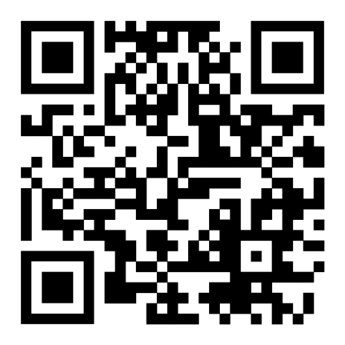 